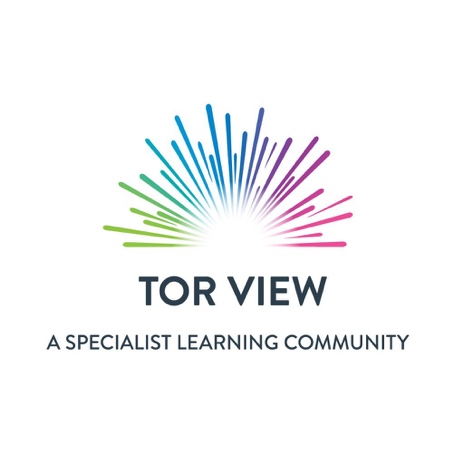  Long Term MappingMUSIC KS1*As the subject content for the Key Stage One Music curriculum is relatively minimal, each cycle has general topic areas. If possible, you can match each topic to the current Primary creative curriculum theme.**Music lessons in the autumn term may involve rehearsals for the primary Christmas productions.*Cycle 1Cycle 2(2020 - 2021)(2021 - 2022)Autumn 1Exploring Rhythm:Rhythms from Around the World |Drum Skills | Body Percussion | Tempo | Dynamics Experiencing Music:Listening | Expression | Music and MovementAutumn 2Exploring Rhythm:Rhythms from Around the World |Drum Skills | Body Percussion | Tempo | Dynamics Experiencing Music:Listening | Expression | Music and MovementSpring1Using and Exploring our Voices  Creating Soundscapes:Weather | Animals and their Habitats | Environments Spring2Using and Exploring our Voices  Creating Soundscapes:Weather | Animals and their Habitats | Environments Summer 1 Creating Music with Recycled Items |Junk PercussionExploring Composition Summer 2 Creating Music with Recycled Items |Junk PercussionExploring Composition MEDIUM-TERM PLANNINGMEDIUM-TERM PLANNINGMEDIUM-TERM PLANNINGMEDIUM-TERM PLANNINGMEDIUM-TERM PLANNINGMEDIUM-TERM PLANNINGMEDIUM-TERM PLANNINGMEDIUM-TERM PLANNINGMEDIUM-TERM PLANNINGMEDIUM-TERM PLANNINGMEDIUM-TERM PLANNINGMEDIUM-TERM PLANNINGMEDIUM-TERM PLANNINGAspiration for LifeAspiration for LifeAspiration for LifeDifferentiated, aspirational targets dependent on pupil needs.Differentiated, aspirational targets dependent on pupil needs.Language for LifeLanguage for LifeExplicit teaching / exposure to new and know vocabularyExplicit teaching / exposure to new and know vocabularyLearning for LifeLearning for LifeOpportunities to develop cross curricular skills e.g. dramaOpportunities to develop cross curricular skills e.g. dramaKS1 MUSIC CYCLE ONE (2020 – 2021)INTENT: To instil in our students a love of music and a wide range of genres. To modernise the music curriculum to bring it in line with advancements in musical tastes, technology and potential future careers to provide creative, contemporary and engaging musical opportunities for our students. To provide musical performance opportunities that showcase the talents our outstanding students possess, promote Tor View in the wider community and develop confidence and self-esteem within our students.EXPLORING RHYTHMRHYTHMS FROM AROUND THE WORLD | DRUM SKILLS | BODY PERCUSSIONEXPLORING RHYTHMRHYTHMS FROM AROUND THE WORLD | DRUM SKILLS | BODY PERCUSSIONEXPLORING RHYTHMRHYTHMS FROM AROUND THE WORLD | DRUM SKILLS | BODY PERCUSSIONEXPLORING RHYTHMRHYTHMS FROM AROUND THE WORLD | DRUM SKILLS | BODY PERCUSSIONUSING AND EXPLORING OUR VOICES USING AND EXPLORING OUR VOICES USING AND EXPLORING OUR VOICES USING AND EXPLORING OUR VOICES CREATING MUSIC WITH RECYLCED ITEMS JUNK PERCUSSIONCREATING MUSIC WITH RECYLCED ITEMS JUNK PERCUSSIONCREATING MUSIC WITH RECYLCED ITEMS JUNK PERCUSSIONKS1 MUSIC CYCLE ONE (2020 – 2021)INTENT: To instil in our students a love of music and a wide range of genres. To modernise the music curriculum to bring it in line with advancements in musical tastes, technology and potential future careers to provide creative, contemporary and engaging musical opportunities for our students. To provide musical performance opportunities that showcase the talents our outstanding students possess, promote Tor View in the wider community and develop confidence and self-esteem within our students.AUTUMN 1AUTUMN 1AUTUMN 2AUTUMN 2SPRING 1SPRING 1SPRING 2SPRING 2SUMMER 1SUMMER 1SUMMER 2KS1 MUSIC CYCLE ONE (2020 – 2021)INTENT: To instil in our students a love of music and a wide range of genres. To modernise the music curriculum to bring it in line with advancements in musical tastes, technology and potential future careers to provide creative, contemporary and engaging musical opportunities for our students. To provide musical performance opportunities that showcase the talents our outstanding students possess, promote Tor View in the wider community and develop confidence and self-esteem within our students.SKILL FOCUS:INDIVIDUAL PERFORMANCE IMPROVISATION APPRASIAL & EVALUATION SKILL FOCUS:INDIVIDUAL PERFORMANCE IMPROVISATION APPRASIAL & EVALUATION SKILL FOCUS:INDIVIDUAL PERFORMANCE IMPROVISATION APPRASIAL & EVALUATION SKILL FOCUS:INDIVIDUAL PERFORMANCE IMPROVISATION APPRASIAL & EVALUATION SKILL FOCUS:CREATIVITY LISTENINGSKILL FOCUS:CREATIVITY LISTENINGSKILL FOCUS:CREATIVITY LISTENINGSKILL FOCUS:CREATIVITY LISTENINGSKILL FOCUS:COMPOSITION GROUP PERFORMANCE CREATIVITYSKILL FOCUS:COMPOSITION GROUP PERFORMANCE CREATIVITYSKILL FOCUS:COMPOSITION GROUP PERFORMANCE CREATIVITYKS1 MUSIC CYCLE ONE (2020 – 2021)INTENT: To instil in our students a love of music and a wide range of genres. To modernise the music curriculum to bring it in line with advancements in musical tastes, technology and potential future careers to provide creative, contemporary and engaging musical opportunities for our students. To provide musical performance opportunities that showcase the talents our outstanding students possess, promote Tor View in the wider community and develop confidence and self-esteem within our students.ELEMENT FOCUS:RHYTHM | DYNAMICS | TEMPOELEMENT FOCUS:RHYTHM | DYNAMICS | TEMPOELEMENT FOCUS:RHYTHM | DYNAMICS | TEMPOELEMENT FOCUS:RHYTHM | DYNAMICS | TEMPOELEMENT FOCUS:PITCH | DYNAMICS ELEMENT FOCUS:PITCH | DYNAMICS ELEMENT FOCUS:PITCH | DYNAMICS ELEMENT FOCUS:PITCH | DYNAMICS ELEMENT FOCUS:PULSE | DURATION | TEMPOELEMENT FOCUS:PULSE | DURATION | TEMPOELEMENT FOCUS:PULSE | DURATION | TEMPOKS1 MUSIC CYCLE ONE (2020 – 2021)INTENT: To instil in our students a love of music and a wide range of genres. To modernise the music curriculum to bring it in line with advancements in musical tastes, technology and potential future careers to provide creative, contemporary and engaging musical opportunities for our students. To provide musical performance opportunities that showcase the talents our outstanding students possess, promote Tor View in the wider community and develop confidence and self-esteem within our students.SUGGESTED AREAS OF STUDY | SUGGESTED PIECES OF MUSICSUGGESTED AREAS OF STUDY | SUGGESTED PIECES OF MUSICSUGGESTED AREAS OF STUDY | SUGGESTED PIECES OF MUSICSUGGESTED AREAS OF STUDY | SUGGESTED PIECES OF MUSICSUGGESTED AREAS OF STUDY | SUGGESTED PIECES OF MUSICSUGGESTED AREAS OF STUDY | SUGGESTED PIECES OF MUSICSUGGESTED AREAS OF STUDY | SUGGESTED PIECES OF MUSICSUGGESTED AREAS OF STUDY | SUGGESTED PIECES OF MUSICSUGGESTED AREAS OF STUDY | SUGGESTED PIECES OF MUSICSUGGESTED AREAS OF STUDY | SUGGESTED PIECES OF MUSICSUGGESTED AREAS OF STUDY | SUGGESTED PIECES OF MUSICKS1 MUSIC CYCLE ONE (2020 – 2021)INTENT: To instil in our students a love of music and a wide range of genres. To modernise the music curriculum to bring it in line with advancements in musical tastes, technology and potential future careers to provide creative, contemporary and engaging musical opportunities for our students. To provide musical performance opportunities that showcase the talents our outstanding students possess, promote Tor View in the wider community and develop confidence and self-esteem within our students.Key Element Focus:Tempo – Who can explain / demonstrate how to play fast and slow?Dynamics - Who can explain / demonstrate how to play loud and quiet?“It’s time to copy me” – Ask a learner to be the ‘drum master / leader.’ Allow them to improvise and create a beat – can other learners listen and repeat?Body Part Percussion – Ask learners to use a body part to create a beat, e.g. clicking, stomping, clapping, tapping, humming etc. Other learners to copy and produce a beat together.Body Part Percussion - Simon Says – Staff to lead, e.g. “Simon says…stamp your feet.”“Clap your hands.”“Simon says…hum quietly.”Body Part Percussion – Pass the Beat Drum Circles:Important to use visual cues for Go | Stop | Loud | Quiet | Fast | Slow (Communicate in Print).Choose two learners to be Drum Conductors. One learner to control ‘go / stop’ and one to control tempo and dynamic visual cues. Other learners to follow the visual cues of the conductor, observing tempo and dynamics. Drum Snake – Follow the beat around the circle. How quickly can the loop be completed? Technology – Use of IPad apps to create beats(Speak to subject lead for some suitable apps).Experience and improvise with full drum kit (music room). Suggested Listening | Areas of Focus:African Drumming – Djembe / Bongo / CongaLatin SambaAfro – Caribbean Calypso Indian – Tabla DrumChina – Tanggu DrumCeltic – Bodhran Drum Key Element Focus:Tempo – Who can explain / demonstrate how to play fast and slow?Dynamics - Who can explain / demonstrate how to play loud and quiet?“It’s time to copy me” – Ask a learner to be the ‘drum master / leader.’ Allow them to improvise and create a beat – can other learners listen and repeat?Body Part Percussion – Ask learners to use a body part to create a beat, e.g. clicking, stomping, clapping, tapping, humming etc. Other learners to copy and produce a beat together.Body Part Percussion - Simon Says – Staff to lead, e.g. “Simon says…stamp your feet.”“Clap your hands.”“Simon says…hum quietly.”Body Part Percussion – Pass the Beat Drum Circles:Important to use visual cues for Go | Stop | Loud | Quiet | Fast | Slow (Communicate in Print).Choose two learners to be Drum Conductors. One learner to control ‘go / stop’ and one to control tempo and dynamic visual cues. Other learners to follow the visual cues of the conductor, observing tempo and dynamics. Drum Snake – Follow the beat around the circle. How quickly can the loop be completed? Technology – Use of IPad apps to create beats(Speak to subject lead for some suitable apps).Experience and improvise with full drum kit (music room). Suggested Listening | Areas of Focus:African Drumming – Djembe / Bongo / CongaLatin SambaAfro – Caribbean Calypso Indian – Tabla DrumChina – Tanggu DrumCeltic – Bodhran Drum Key Element Focus:Tempo – Who can explain / demonstrate how to play fast and slow?Dynamics - Who can explain / demonstrate how to play loud and quiet?“It’s time to copy me” – Ask a learner to be the ‘drum master / leader.’ Allow them to improvise and create a beat – can other learners listen and repeat?Body Part Percussion – Ask learners to use a body part to create a beat, e.g. clicking, stomping, clapping, tapping, humming etc. Other learners to copy and produce a beat together.Body Part Percussion - Simon Says – Staff to lead, e.g. “Simon says…stamp your feet.”“Clap your hands.”“Simon says…hum quietly.”Body Part Percussion – Pass the Beat Drum Circles:Important to use visual cues for Go | Stop | Loud | Quiet | Fast | Slow (Communicate in Print).Choose two learners to be Drum Conductors. One learner to control ‘go / stop’ and one to control tempo and dynamic visual cues. Other learners to follow the visual cues of the conductor, observing tempo and dynamics. Drum Snake – Follow the beat around the circle. How quickly can the loop be completed? Technology – Use of IPad apps to create beats(Speak to subject lead for some suitable apps).Experience and improvise with full drum kit (music room). Suggested Listening | Areas of Focus:African Drumming – Djembe / Bongo / CongaLatin SambaAfro – Caribbean Calypso Indian – Tabla DrumChina – Tanggu DrumCeltic – Bodhran Drum Key Element Focus:Tempo – Who can explain / demonstrate how to play fast and slow?Dynamics - Who can explain / demonstrate how to play loud and quiet?“It’s time to copy me” – Ask a learner to be the ‘drum master / leader.’ Allow them to improvise and create a beat – can other learners listen and repeat?Body Part Percussion – Ask learners to use a body part to create a beat, e.g. clicking, stomping, clapping, tapping, humming etc. Other learners to copy and produce a beat together.Body Part Percussion - Simon Says – Staff to lead, e.g. “Simon says…stamp your feet.”“Clap your hands.”“Simon says…hum quietly.”Body Part Percussion – Pass the Beat Drum Circles:Important to use visual cues for Go | Stop | Loud | Quiet | Fast | Slow (Communicate in Print).Choose two learners to be Drum Conductors. One learner to control ‘go / stop’ and one to control tempo and dynamic visual cues. Other learners to follow the visual cues of the conductor, observing tempo and dynamics. Drum Snake – Follow the beat around the circle. How quickly can the loop be completed? Technology – Use of IPad apps to create beats(Speak to subject lead for some suitable apps).Experience and improvise with full drum kit (music room). Suggested Listening | Areas of Focus:African Drumming – Djembe / Bongo / CongaLatin SambaAfro – Caribbean Calypso Indian – Tabla DrumChina – Tanggu DrumCeltic – Bodhran Drum Key Element Focus:Pitch – Who can explain / demonstrate how to hum or sing high and low?Dynamics - Who can explain / demonstrate how to sing loud and quiet?Simple Songs / Nursery Rhymes to sing / sign as a group:For example:Row Row Row your BoatRing-a-Ring O’ RosesWheels on the BusOld Macdonald had a FarmTwinkle Twinkle Little StarIncy Wincy Spider etc.  Vocal Warm UpsSilly SoundsTongue TwistersBreathing Exercises Animal NoisesSounds in the Environment (cars, birds etc.)https://rb.gy/eagy2a https://rb.gy/du2z7e “It’s Time to Copy Me” – Jabadao-style music games, copying sounds and movements.Switches for non-verbal students.Loop Pedal – Record sounds & voices, creating a loop effect.Exploring singing and dancing – famous songs with dance routines.Karaoke!Making independent choices of songs.Showing preferences for genres.Performing with a microphone and amp.https://www.bbc.co.uk/teach/ks1-music/zbcjscw Recording our Voices using specialist microphone and recording equipment – listening back to our own voices and evaluating. Create a soundscape with recording equipment, e.g:Animal Environments – Animal sounds.Weather – Thunderstorm.Key Element Focus:Pitch – Who can explain / demonstrate how to hum or sing high and low?Dynamics - Who can explain / demonstrate how to sing loud and quiet?Simple Songs / Nursery Rhymes to sing / sign as a group:For example:Row Row Row your BoatRing-a-Ring O’ RosesWheels on the BusOld Macdonald had a FarmTwinkle Twinkle Little StarIncy Wincy Spider etc.  Vocal Warm UpsSilly SoundsTongue TwistersBreathing Exercises Animal NoisesSounds in the Environment (cars, birds etc.)https://rb.gy/eagy2a https://rb.gy/du2z7e “It’s Time to Copy Me” – Jabadao-style music games, copying sounds and movements.Switches for non-verbal students.Loop Pedal – Record sounds & voices, creating a loop effect.Exploring singing and dancing – famous songs with dance routines.Karaoke!Making independent choices of songs.Showing preferences for genres.Performing with a microphone and amp.https://www.bbc.co.uk/teach/ks1-music/zbcjscw Recording our Voices using specialist microphone and recording equipment – listening back to our own voices and evaluating. Create a soundscape with recording equipment, e.g:Animal Environments – Animal sounds.Weather – Thunderstorm.Key Element Focus:Pitch – Who can explain / demonstrate how to hum or sing high and low?Dynamics - Who can explain / demonstrate how to sing loud and quiet?Simple Songs / Nursery Rhymes to sing / sign as a group:For example:Row Row Row your BoatRing-a-Ring O’ RosesWheels on the BusOld Macdonald had a FarmTwinkle Twinkle Little StarIncy Wincy Spider etc.  Vocal Warm UpsSilly SoundsTongue TwistersBreathing Exercises Animal NoisesSounds in the Environment (cars, birds etc.)https://rb.gy/eagy2a https://rb.gy/du2z7e “It’s Time to Copy Me” – Jabadao-style music games, copying sounds and movements.Switches for non-verbal students.Loop Pedal – Record sounds & voices, creating a loop effect.Exploring singing and dancing – famous songs with dance routines.Karaoke!Making independent choices of songs.Showing preferences for genres.Performing with a microphone and amp.https://www.bbc.co.uk/teach/ks1-music/zbcjscw Recording our Voices using specialist microphone and recording equipment – listening back to our own voices and evaluating. Create a soundscape with recording equipment, e.g:Animal Environments – Animal sounds.Weather – Thunderstorm.Key Element Focus:Pitch – Who can explain / demonstrate how to hum or sing high and low?Dynamics - Who can explain / demonstrate how to sing loud and quiet?Simple Songs / Nursery Rhymes to sing / sign as a group:For example:Row Row Row your BoatRing-a-Ring O’ RosesWheels on the BusOld Macdonald had a FarmTwinkle Twinkle Little StarIncy Wincy Spider etc.  Vocal Warm UpsSilly SoundsTongue TwistersBreathing Exercises Animal NoisesSounds in the Environment (cars, birds etc.)https://rb.gy/eagy2a https://rb.gy/du2z7e “It’s Time to Copy Me” – Jabadao-style music games, copying sounds and movements.Switches for non-verbal students.Loop Pedal – Record sounds & voices, creating a loop effect.Exploring singing and dancing – famous songs with dance routines.Karaoke!Making independent choices of songs.Showing preferences for genres.Performing with a microphone and amp.https://www.bbc.co.uk/teach/ks1-music/zbcjscw Recording our Voices using specialist microphone and recording equipment – listening back to our own voices and evaluating. Create a soundscape with recording equipment, e.g:Animal Environments – Animal sounds.Weather – Thunderstorm.Key Element Focus:Tempo – Who can explain / demonstrate how to play fast and slow?Duration – Can we make a sound last longer, e.g. after banging the drum, can we still hear its sound / vibrations?Pulse – Who can maintain a steady beat? 1, 2, 3, 4, 1, 2, 3, 4What does ‘recycled’ mean?What is ‘junk / trash / rubbish?’The Messy Magpie's 'I Recycle' Songhttps://www.twinkl.co.uk/resource/t-l-8638-the-messy-magpies-i-recycle-song Watch, Listen & Appraise:Examples of junk bands:https://rb.gy/aku5duhttps://rb.gy/qrwtcu Stomp PerformancesBrainstorm - ideas for pieces of junk found in School that can be used to make recycled instruments e.g. wipe tubs, tins, bottles, tissue boxes etc.How to find suitable junk to play / how to think creatively about making interesting sounds:https://rb.gy/nhi6g5 https://rb.gy/nmcf4h “JUNK HUNT”Look around the classroom – what items would make a good sound when hit?Experiment with junk using drum sticks. Which items sound best? Items not usable? Can different sounds be made with the same item, e.g. banging the lid, edge, sides?Design, create & decorate recycled instruments, e.g. Tissue / match box guitars, shakers, maracas, drums (from cans / tins) etc. Individual Performance – consider dynamics – who can make their recycled instrument loud or quiet?Group Performance - Create a recycled drum kit that can be played by several students.Key Element Focus:Tempo – Who can explain / demonstrate how to play fast and slow?Duration – Can we make a sound last longer, e.g. after banging the drum, can we still hear its sound / vibrations?Pulse – Who can maintain a steady beat? 1, 2, 3, 4, 1, 2, 3, 4What does ‘recycled’ mean?What is ‘junk / trash / rubbish?’The Messy Magpie's 'I Recycle' Songhttps://www.twinkl.co.uk/resource/t-l-8638-the-messy-magpies-i-recycle-song Watch, Listen & Appraise:Examples of junk bands:https://rb.gy/aku5duhttps://rb.gy/qrwtcu Stomp PerformancesBrainstorm - ideas for pieces of junk found in School that can be used to make recycled instruments e.g. wipe tubs, tins, bottles, tissue boxes etc.How to find suitable junk to play / how to think creatively about making interesting sounds:https://rb.gy/nhi6g5 https://rb.gy/nmcf4h “JUNK HUNT”Look around the classroom – what items would make a good sound when hit?Experiment with junk using drum sticks. Which items sound best? Items not usable? Can different sounds be made with the same item, e.g. banging the lid, edge, sides?Design, create & decorate recycled instruments, e.g. Tissue / match box guitars, shakers, maracas, drums (from cans / tins) etc. Individual Performance – consider dynamics – who can make their recycled instrument loud or quiet?Group Performance - Create a recycled drum kit that can be played by several students.Key Element Focus:Tempo – Who can explain / demonstrate how to play fast and slow?Duration – Can we make a sound last longer, e.g. after banging the drum, can we still hear its sound / vibrations?Pulse – Who can maintain a steady beat? 1, 2, 3, 4, 1, 2, 3, 4What does ‘recycled’ mean?What is ‘junk / trash / rubbish?’The Messy Magpie's 'I Recycle' Songhttps://www.twinkl.co.uk/resource/t-l-8638-the-messy-magpies-i-recycle-song Watch, Listen & Appraise:Examples of junk bands:https://rb.gy/aku5duhttps://rb.gy/qrwtcu Stomp PerformancesBrainstorm - ideas for pieces of junk found in School that can be used to make recycled instruments e.g. wipe tubs, tins, bottles, tissue boxes etc.How to find suitable junk to play / how to think creatively about making interesting sounds:https://rb.gy/nhi6g5 https://rb.gy/nmcf4h “JUNK HUNT”Look around the classroom – what items would make a good sound when hit?Experiment with junk using drum sticks. Which items sound best? Items not usable? Can different sounds be made with the same item, e.g. banging the lid, edge, sides?Design, create & decorate recycled instruments, e.g. Tissue / match box guitars, shakers, maracas, drums (from cans / tins) etc. Individual Performance – consider dynamics – who can make their recycled instrument loud or quiet?Group Performance - Create a recycled drum kit that can be played by several students.KS1 MUSIC CYCLE ONE (2020 – 2021)INTENT: To instil in our students a love of music and a wide range of genres. To modernise the music curriculum to bring it in line with advancements in musical tastes, technology and potential future careers to provide creative, contemporary and engaging musical opportunities for our students. To provide musical performance opportunities that showcase the talents our outstanding students possess, promote Tor View in the wider community and develop confidence and self-esteem within our students.KEY MUSICAL VOCABULARY KEY MUSICAL VOCABULARY KEY MUSICAL VOCABULARY KEY MUSICAL VOCABULARY KEY MUSICAL VOCABULARY KEY MUSICAL VOCABULARY KEY MUSICAL VOCABULARY KEY MUSICAL VOCABULARY KEY MUSICAL VOCABULARY KEY MUSICAL VOCABULARY KEY MUSICAL VOCABULARY KS1 MUSIC CYCLE ONE (2020 – 2021)INTENT: To instil in our students a love of music and a wide range of genres. To modernise the music curriculum to bring it in line with advancements in musical tastes, technology and potential future careers to provide creative, contemporary and engaging musical opportunities for our students. To provide musical performance opportunities that showcase the talents our outstanding students possess, promote Tor View in the wider community and develop confidence and self-esteem within our students.Play | Bang | Slap | Tap | Boom | Fast | Faster | Slow | Slower | Loud | Louder | Soft | Softer | Quiet | Quieter | Drum | Drumming | Pattern | Beat | Conductor | Control | Vibration | Movement | Tempo | Dynamics | Bass | Drum Kit | Listen | Repeat | CopyPlay | Bang | Slap | Tap | Boom | Fast | Faster | Slow | Slower | Loud | Louder | Soft | Softer | Quiet | Quieter | Drum | Drumming | Pattern | Beat | Conductor | Control | Vibration | Movement | Tempo | Dynamics | Bass | Drum Kit | Listen | Repeat | CopyPlay | Bang | Slap | Tap | Boom | Fast | Faster | Slow | Slower | Loud | Louder | Soft | Softer | Quiet | Quieter | Drum | Drumming | Pattern | Beat | Conductor | Control | Vibration | Movement | Tempo | Dynamics | Bass | Drum Kit | Listen | Repeat | CopyPlay | Bang | Slap | Tap | Boom | Fast | Faster | Slow | Slower | Loud | Louder | Soft | Softer | Quiet | Quieter | Drum | Drumming | Pattern | Beat | Conductor | Control | Vibration | Movement | Tempo | Dynamics | Bass | Drum Kit | Listen | Repeat | CopyRecording | Microphone | Singing | Signing | Voice | Humming | Sound | Vocal | Warm Up | Noise | Copy | Loop Pedal | Soundscape | Karaoke | Dancing | Choosing | Rhyme | Pitch | High | Low Recording | Microphone | Singing | Signing | Voice | Humming | Sound | Vocal | Warm Up | Noise | Copy | Loop Pedal | Soundscape | Karaoke | Dancing | Choosing | Rhyme | Pitch | High | Low Recording | Microphone | Singing | Signing | Voice | Humming | Sound | Vocal | Warm Up | Noise | Copy | Loop Pedal | Soundscape | Karaoke | Dancing | Choosing | Rhyme | Pitch | High | Low Recording | Microphone | Singing | Signing | Voice | Humming | Sound | Vocal | Warm Up | Noise | Copy | Loop Pedal | Soundscape | Karaoke | Dancing | Choosing | Rhyme | Pitch | High | Low Recycled | Recycle | Junk | Dynamics | Loud | Quiet | Re-use | Recycled Instrument | Drum Kit | Design | Create | Different uses | Multiple purposes | Junk Hunt| Performance (Group / Individual) | Tempo | Fast | Slow | Long | Vibration | Steady BeatRecycled | Recycle | Junk | Dynamics | Loud | Quiet | Re-use | Recycled Instrument | Drum Kit | Design | Create | Different uses | Multiple purposes | Junk Hunt| Performance (Group / Individual) | Tempo | Fast | Slow | Long | Vibration | Steady BeatRecycled | Recycle | Junk | Dynamics | Loud | Quiet | Re-use | Recycled Instrument | Drum Kit | Design | Create | Different uses | Multiple purposes | Junk Hunt| Performance (Group / Individual) | Tempo | Fast | Slow | Long | Vibration | Steady BeatKS1 MUSIC CYCLE ONE (2020 – 2021)INTENT: To instil in our students a love of music and a wide range of genres. To modernise the music curriculum to bring it in line with advancements in musical tastes, technology and potential future careers to provide creative, contemporary and engaging musical opportunities for our students. To provide musical performance opportunities that showcase the talents our outstanding students possess, promote Tor View in the wider community and develop confidence and self-esteem within our students.IMPLEMENTATIONIMPLEMENTATIONIMPLEMENTATIONIMPLEMENTATIONIMPLEMENTATIONIMPLEMENTATIONIMPLEMENTATIONIMPLEMENTATIONIMPLEMENTATIONIMPLEMENTATIONIMPLEMENTATIONKS1 MUSIC CYCLE ONE (2020 – 2021)INTENT: To instil in our students a love of music and a wide range of genres. To modernise the music curriculum to bring it in line with advancements in musical tastes, technology and potential future careers to provide creative, contemporary and engaging musical opportunities for our students. To provide musical performance opportunities that showcase the talents our outstanding students possess, promote Tor View in the wider community and develop confidence and self-esteem within our students.Week 1: Body Part Percussion – Exploring sounds that can be made with our body.Week 2: Body Part Percussion Games.Week 3: Drumming Styles – Exploring a range of different drumming genres from around the world and specific instruments.Week 4: Drum Circle – Focus on understanding and applying tempo and dynamics. Week 5: Drum Circle – Conductor games. Week 6: Technology based lesson.Week 7: Assessment.Week 1: Body Part Percussion – Exploring sounds that can be made with our body.Week 2: Body Part Percussion Games.Week 3: Drumming Styles – Exploring a range of different drumming genres from around the world and specific instruments.Week 4: Drum Circle – Focus on understanding and applying tempo and dynamics. Week 5: Drum Circle – Conductor games. Week 6: Technology based lesson.Week 7: Assessment.Week 1: Body Part Percussion – Exploring sounds that can be made with our body.Week 2: Body Part Percussion Games.Week 3: Drumming Styles – Exploring a range of different drumming genres from around the world and specific instruments.Week 4: Drum Circle – Focus on understanding and applying tempo and dynamics. Week 5: Drum Circle – Conductor games. Week 6: Technology based lesson.Week 7: Assessment.Week 1: Body Part Percussion – Exploring sounds that can be made with our body.Week 2: Body Part Percussion Games.Week 3: Drumming Styles – Exploring a range of different drumming genres from around the world and specific instruments.Week 4: Drum Circle – Focus on understanding and applying tempo and dynamics. Week 5: Drum Circle – Conductor games. Week 6: Technology based lesson.Week 7: Assessment.Week 1: Silly sounds | Tongue twisters | Animal noises | Sounds in our environment.Week 2 & 3: Nursery rhymes – Singing, signing and performing as a group – Making choices – Showing preferences.Week 4: “It’s Time to Copy Me” – Jabadao-style vocal and movement activities.Week 5: Karaoke - Making choices – Showing preferences.Week 6: Recording session – Creating soundscapes. Week 7: Assessment.(Begin lessons with vocal warm-ups)Week 1: Silly sounds | Tongue twisters | Animal noises | Sounds in our environment.Week 2 & 3: Nursery rhymes – Singing, signing and performing as a group – Making choices – Showing preferences.Week 4: “It’s Time to Copy Me” – Jabadao-style vocal and movement activities.Week 5: Karaoke - Making choices – Showing preferences.Week 6: Recording session – Creating soundscapes. Week 7: Assessment.(Begin lessons with vocal warm-ups)Week 1: Silly sounds | Tongue twisters | Animal noises | Sounds in our environment.Week 2 & 3: Nursery rhymes – Singing, signing and performing as a group – Making choices – Showing preferences.Week 4: “It’s Time to Copy Me” – Jabadao-style vocal and movement activities.Week 5: Karaoke - Making choices – Showing preferences.Week 6: Recording session – Creating soundscapes. Week 7: Assessment.(Begin lessons with vocal warm-ups)Week 1: Silly sounds | Tongue twisters | Animal noises | Sounds in our environment.Week 2 & 3: Nursery rhymes – Singing, signing and performing as a group – Making choices – Showing preferences.Week 4: “It’s Time to Copy Me” – Jabadao-style vocal and movement activities.Week 5: Karaoke - Making choices – Showing preferences.Week 6: Recording session – Creating soundscapes. Week 7: Assessment.(Begin lessons with vocal warm-ups)Week 1: Think about and discuss recycling / re-using – what does it mean? Watch and listen to ‘junk bands.’Week 2: The Messy Magpie's 'I Recycle' Song.Week 3: Junk hunt – search around the classroom and school environments for items that can be re-used as junk percussion. Week 4: Experiment with junk items. How many different ways can they be played? What sounds can be made? Consider tempo, duration and pulse.Week 5 & 6: Design, create and decorate an instrument from junk, e.g. pringles tube shaker with rice. Week 7: Assessment.Week 1: Think about and discuss recycling / re-using – what does it mean? Watch and listen to ‘junk bands.’Week 2: The Messy Magpie's 'I Recycle' Song.Week 3: Junk hunt – search around the classroom and school environments for items that can be re-used as junk percussion. Week 4: Experiment with junk items. How many different ways can they be played? What sounds can be made? Consider tempo, duration and pulse.Week 5 & 6: Design, create and decorate an instrument from junk, e.g. pringles tube shaker with rice. Week 7: Assessment.Week 1: Think about and discuss recycling / re-using – what does it mean? Watch and listen to ‘junk bands.’Week 2: The Messy Magpie's 'I Recycle' Song.Week 3: Junk hunt – search around the classroom and school environments for items that can be re-used as junk percussion. Week 4: Experiment with junk items. How many different ways can they be played? What sounds can be made? Consider tempo, duration and pulse.Week 5 & 6: Design, create and decorate an instrument from junk, e.g. pringles tube shaker with rice. Week 7: Assessment.